Урок 9 «Мировой океан — главная часть гидросферы"Цели урока:формировать представление о Мировом океане,показать его роль в формировании природы всей Земли,вспомнить важнейшие свойства вод Мирового океана,изучить особенности распределения температур,солености по поверхности океана.Эпиграф Вы совершите путешествие в страну чудес! Смена впечатлений взволнует ваше воображение. Вы не устанете изумляться виденному… Я хочу еще раз окинуть взглядом все, что мной изучено в морских глубинах, не однажды, мною исследованных! Вы будете участником моих научных занятий… - и Мировой океан раскроет перед нами свои тайны! Ж. ВернI. Изучение нового материала1) Вопросы классу:Что такое гидросфера?Назовите части гидросферы? 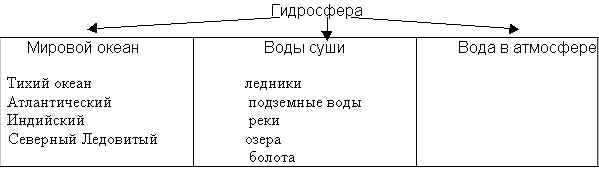 Что такое Мировой океан?Какую часть поверхности Земли занимает Мировой океан? Из 510 млн. кв. км площади земного шара на Мировой океан приходится 361 млн.кв. км или почти 71%. Если быстро раскрутить глобус, покажется, будто он одноцветный – голубой. А все потому, что этой краски на нем на много больше, чем желтой, белой, коричневой, зеленой. Южное полушарие более океаническое (81%), чем северное (61%).Единый Мировой океан подразделяется на 4 океана. Некоторые исследователи выделяют пятый – Южный океан. В него включают воды южного полушария Земли между Антарктидой и южными оконечностями материков Южной Америки, Африки и Австралии.2) Происхождение вод Мирового океанаКосмическое – вода попала на Землю с падающими метеоритамиЗемное – вода появилась из мантии3) Роль океана в жизни ЗемлиОкеан:колыбель жизни на Землерегулятор температурыподдерживает постоянство газового состава атмосферыобладает свойством самоочищаться, отходы Земли уничтожаются в немвода – бесценный дар природы4) Свойства вод океанаСоленость – количество граммов соли, содержащееся в 1 литре воды (промилле)Средняя соленость Мирового океана составляет 35‰? От чего зависит соленость вод в океане? (гп, реки, лед) Температура поверхностных вод неодинакова и распределяется в зависимости от широты (см. стр.54, рис.24) – работа с учебником (авт. И.В.Душина)Определите по карте в учебнике средние температуры на следующих широтах:Средняя температура воды в океане + 17,5°, самый теплый океан – Тихий, самый холодный – Северный Ледовитый.Температура воды меняется и с глубиной:5) Водные массы – большие объемы воды, обладающие общими свойствами (температура, соленость, прозрачность, количество кислорода)Типы водных масс 6) Льды в океане Морская вода замерзает при t - 2°, льды образуются в арктических и субарктических широтах. Они могут быть неподвижными и дрейфующими. Антарктида и Арктика дают большое количество айсбергов. Айсберги – громадные плавучие горы, это – кладовая чистейшей пресной воды. Антарктические айсберги живут дольше (6-12 лет) гренландских (3-4 года).Ледяной покров океана оказывает большое влияние на климат Земли, на жизнь в самом океане:отражение солнечных лучейохлаждение воздухаобразование тумановзатруднение судоходства морского промыслаII. Домашнее задание §9 вопросы после §9III. Закрепление изученного- В связи с чем и как изменяется температура с глубиной?- Почему Мировой океан называют “кладовой”?- Что означает соленость 37‰? Сравни ее со средней соленостью океана.- Сколько соли нужно растворить в 1 л воды, чтобы сделать у себя дома воду Красного моря?- Реши задачу. Сколько соли содержится в 1м воды, если соленость водоема 37 %0?IV. РефлексияИзменение солености (‰)Изменение солености (‰)Изменение солености (‰)с широтойпо океанампо морямэкватор – 34тропики – 35,8умеренные - 33Тихий - 34,8Атлантический – 35,5Индийский – 34,8Северный Ледовитый - 32Средиземное - 39Черное - 18Красное - 42Баренцево – 35Карское - 1090° с.ш. – 1,7°60° с.ш. + 4,8°30° с.ш. + 22°0° ш. + 27°0 м + 16°200м + 15,5°1000м + 3,5°5000м + 2,8°Типы водных массТемператураСоленостьПрозрачностьЭкваториальныевысокаянизкаявысокаяТропическиевысокаявысокаявысокаяУмеренныеменяется по сезонамнизкаянизкаяАрктическиенизкаясредняясредняя